 Справочник "Каталог продукции"Для ведения каталога товаров, работ, услуг в Системе закупок предусмотрен интерфейс «Каталог продукции» рабочего места "Закупки по 44-ФЗ". Наполнение каталога даннымиСправочник "Каталог продукции" имеет иерархическое представление. Иерархия в справочнике выстраивается автоматически в соответствии со справочником "Группы продукции" с группировкой по группам продукции. Нижние подуровни каталога товаров, работ, услуг могут выстраиваться по принципу объединения одних и тех же товаров, работ, услуг, относящихся к разным видам экономической деятельности. При наполнении справочника данными необходимо заполнить:заголовок интерфейса "Каталог продукции";детализацию "Параметры". Заполнение заголовка интерфейса "Каталог продукции" Перейдите на рабочее место "Закупки по 44-ФЗ" (см. Рисунок 2.1) путем выбора рабочего места слева.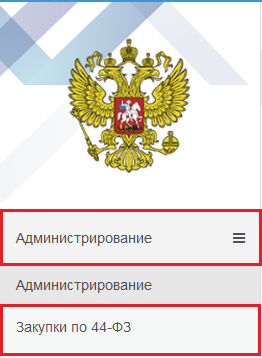 Рисунок 2.1 – Переход на рабочее место "Закупки по 44-ФЗ" Далее выберите вкладку "Справочники", перейдите на интерфейс "Каталог продукции" (см. Рисунок 2.2-Рисунок 2.3).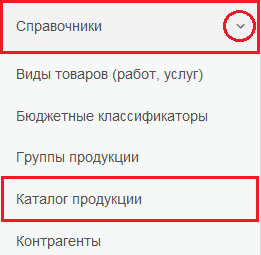 Рисунок 2.2 – Переход на интерфейс "Каталог продукции"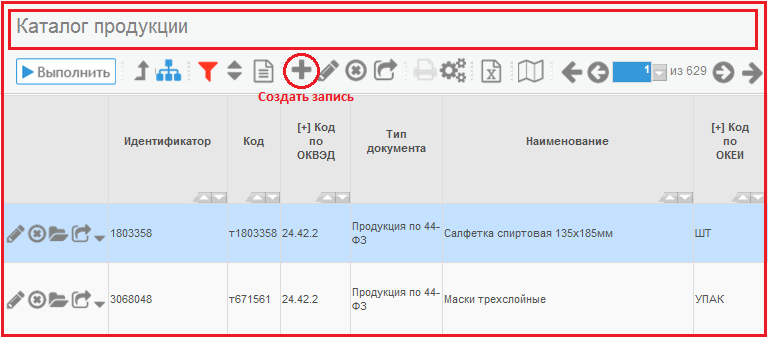 Рисунок 2.3 - Интерфейс "Каталог продукции" Для создания новой продукции нажмите кнопку "Создать запись", расположенную на панели кнопок управления записями таблицы (см. Рисунок 2.3). В открывшейся форме заполните поля (см. Рисунок 2.4):Поле "Код" является необязательным. Заполняется вручную или автозаполнением.В поле "Тип документа" доступен выбор из выпадающего списка (продукция по 44-ФЗ, продукция по 223-ФЗ). По умолчанию заполняется значением "Продукция по 44-ФЗ".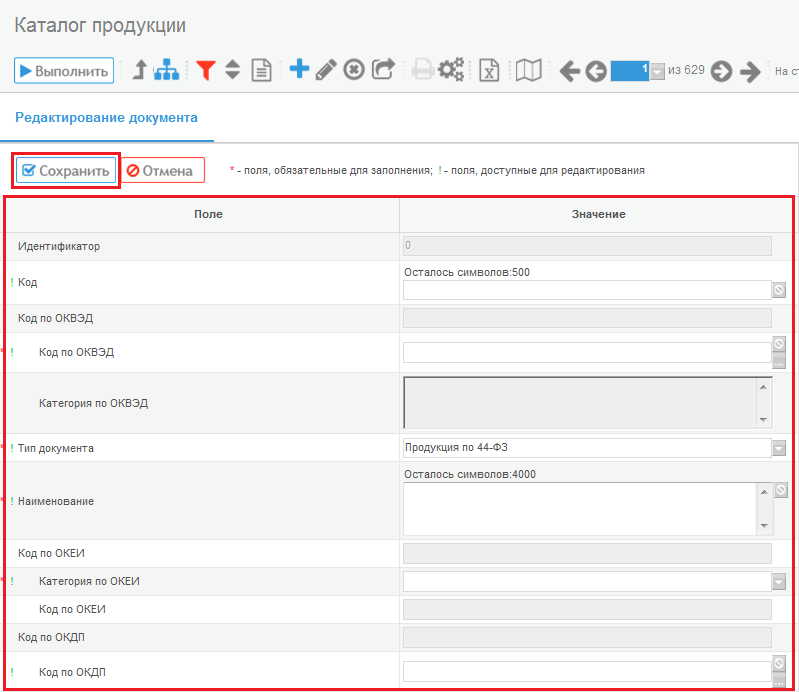 Рисунок 2.4 - Форма для добавления новой продукцииПоле "Наименование" является обязательным. Заполняется с клавиатуры. Поле "Код по ОКЕИ" является составным. Для его заполнения необходимо заполнить поле "Категория по ОКЕИ". Поле закрыто для редактирования.Поле "Категория по ОКЕИ" заполняется путем выбора данных из выпадающего списка.Поле "Код по ОКДП" заполняется выбором из справочника "Общероссийский классификатор видов экономической деятельности, продукции и услуг".Поле "Группа продукции" закрыто для редактирования. Для его автозаполнения необходимо заполнить поле "Код группы".В поле "Код группы" выберите из справочника группу "Нормирование в сфере закупок", в подчиненных записях которой находится полный перечень органов государственной власти, государственных органов, орган управления ТФОМС. Необходимо выбрать соответствующий орган.Поле "Наименование группы" закрыто для редактирования. Выполняется автозаполнение из справочника "Группы продукции для каталога продукции", отображается поле "Наименование группы продукции".Поле "Код по ОКВЭД 2" заполняется путем выбора данных из соответствующего справочника.Поле "Категория по ОКВЭД 2" закрыто для редактирования. Для поля выполнено автозаполнение. Отображается поле "Наименование" справочника "ОКВЭД 2".Поле "Код по ОКПД 2" заполняется путем выбора данных из соответствующего справочника.Поле "Категория по ОКПД 2" закрыто для редактирования. Для поля выполнено автозаполнение. Отображается поле "Наименование" справочника "ОКПД 2".Поле  "Наименование группы" закрыто для редактирования. Заполняется автоматически на основе выбранных данных поля "Код группы". Поле "Характеристика продукции" заполняется с клавиатуры.Поле "Причина отправки на доработку"заполняется вручную с клавиатуры. Поле открыто для редактирования только в состояниях "На согласовании". В любом другом состоянии поле для редактирования закрыто.Поле "Причина отклонения" заполняется вручную с клавиатуры. Поле открыто для редактирования только в состояниях "На согласовании", "Утвержден". В любом другом состоянии поле для редактирования закрыто.Поле "Исполнитель" закрыто для редактирования. Заполняется текущим пользователем системы.Поле "Номер контактного телефона", "Адрес электронной почты"закрыто для редактирования. Заполняется значением из справочника "Пользователи системы".  Поле "Дата окончания действия" заполняется вручную или с помощью выбора даты из календаря. После заполнения всех требуемых полей проверьте  правильность введенных данных и нажмите кнопку "Сохранить" (см. Рисунок 2.4). Для удобства воспользуйтесь  режимом карточки (см. Рисунок 2.5). Нажмите на кнопку "Режим карточки", расположенную на панели кнопок управления записями таблицы.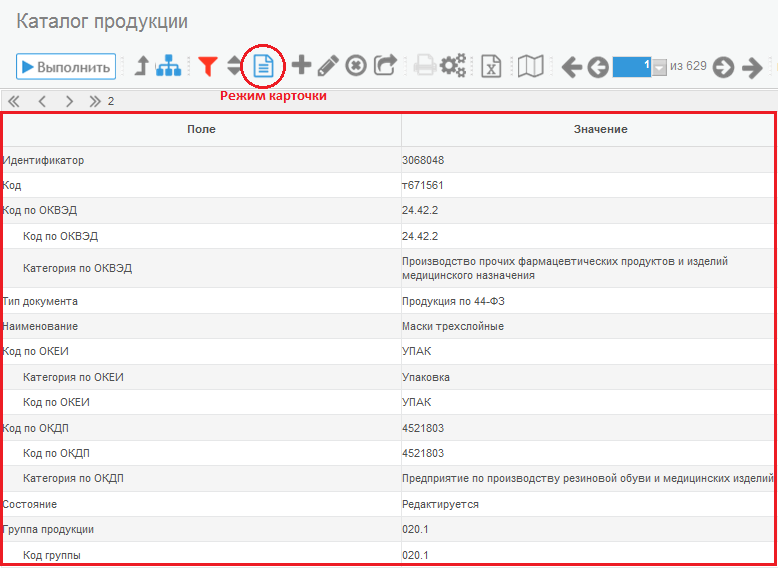 Рисунок 2.5 – Запись "Каталога продукции" в режиме карточки Заполнение детализации "Параметры" После создания заголовка необходимо заполнить детализацию "Параметры" требованиями к потребительским свойствам (в том числе качеству) и иными характеристиками из ведомственного перечня. Для создания требований к потребительским свойствам (в том числе качеству) и иных характеристик (далее - Параметров) из ведомственного перечня закупаемых товаров, работ, услуг (далее - Продукция) необходимо заполнить справочник "Категории параметров". Каждое требование к потребительским свойствам (в том числе качеству) является одним Параметром продукции. Перейдите на рабочее место "Закупки по 44-ФЗ". Выберите вкладку "Справочники", перейдите на интерфейс "Категории параметров". Для просмотра уже имеющихся Параметров нажмите кнопку "Выполнить", для создания нового Параметра продукции нажмите кнопку "Добавить запись". Введите с клавиатуры наименование Параметра. Нажмите кнопку "Сохранить". После сохранения созданный параметр продукции находится в списке параметров. Внимание! В случае если необходимый Параметр из ведомственного перечня уже существует (добавлен), то повторное добавление не требуется. Параметр "Предельная цена" добавлять не требуется. После заполнения справочника "Категории параметров" перейдите на интерфейсе "Каталог продукции" и добавьте новую запись в  детализацию "Параметры", нажав кнопку "Добавить запись" (см. Рисунок 2.6).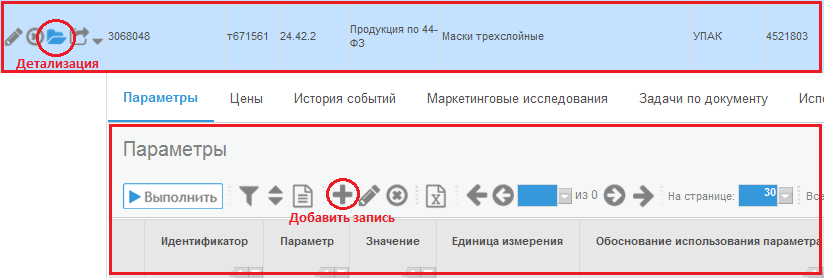 Рисунок 2.6 – Добавление новой строки в детализации "Параметры" В открывшемся окне необходимо заполнить следующие поля (см. Рисунок 2.7):Рисунок 2.7 – Добавление нового параметра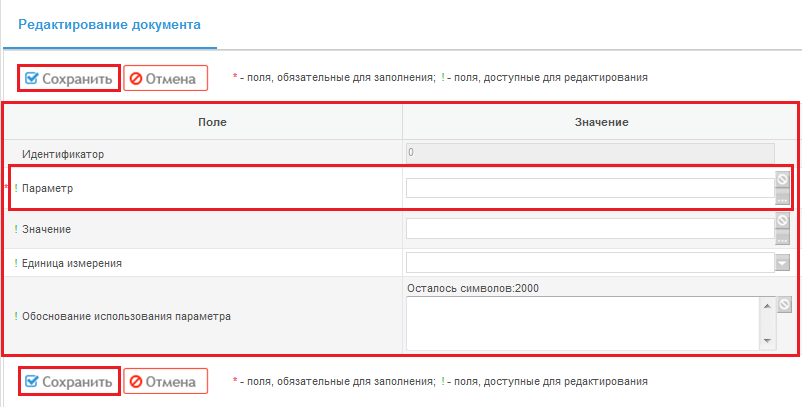 В поле  "Параметр" выберите из всплывающего списка параметр характеристики продукции.Поле "Значение" введите с клавиатуры значение параметра продукции. После заполнения всех требуемых полей нажмите кнопку "Сохранить". В результате будет сохранена запись в детализации "Параметры" и наименование параметра и его значение будут записаны в поле "Характеристика" заголовка продукции. Внимание! При добавлении Параметров продукции в обязательном порядке необходимо заполнить Параметр "Категория (группа) должностей" и заполнить его в соответствии с ведомственным перечнем. В первую очередь рекомендуем заполнять Параметр "Категория (группа) должностей". Перевод состояния После заполнения всей нужной информации переведите документ в следующее состояние. При переводе документа в следующее состояние выполняются соответствующие контроли. Для перевода документа в другое состояние используйте кнопку "Перевод состояния" для одной записи или кнопку "Перевести документы" при переводе в следующее состояние нескольких документов одновременно (см. Рисунок 2.8).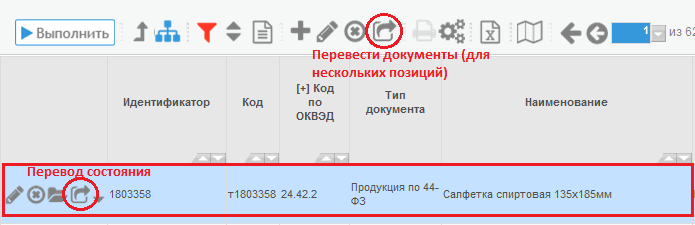 Рисунок 2.8 - Перевод состояния Подробнее о переводе состояний можно прочитать в специальной инструкции "Инструкция по установке приложения "Компонент клиентской подписи".docx"пункт "2.2. Перевод документов".